DivisionTo divide a number, we need to split the number into a certain amount of groups. 24 ÷ 6 = 4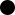 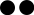 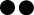 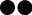 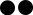 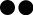 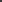 If you don’t need to use groups because you know your times tables well enough, you can use a number line as shown below. 	4 Jumps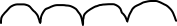 0              6             12             18             24